Address of the SenderEmail Address of the SenderDateName of ReceiverAddress of the ReceiverSubject: Thank You NoteDear ______ (Name of the Recipient)I want to thank you for your support and hard work in preparing my younger sister for her school dance competition. With your continuous support and guidance, she was able to perform well in the competition. I want to thank you for pushing her to practise more. This made her perform with ease and confidence in the final competition.Thank you, once again, for your encouragement and hard work. You are an amazing and wonderful inspiration for many students. You are my sister’s role model. We are blessed to have you as her dance teacher. Hope she will make you proud with her dancing skills.Sincerely,(Signature)Sender’s Full Name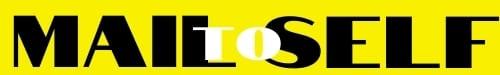 